corrigé; phrases diverses, constructions et révision de grammaire simplegenre1 : masculin ou féminin ? un ou une ?genre2 : masculin ou féminin ? un ou une ?l’article partitif et les prépositions 1l’article partitif et les prépositions 2une crêpe...................chocolat   2. une pizza....................champignons    3. un sirop...............menthe4. j’ai été..................cinéma et....................boulangerie   5. elle habite................Japon6. il faut faire attention...................escargots,....................police et.....................professeur Stefan7. je travaille.....................école de Manille qui se trouve.............Stockholm................Suède8. Stefan vient..................Eskilstuna mais il habite...............Västerås et il ne boit pas de café...........lait9. je voudrais une glace...............miel et.....................vanille s’il vous plaît10. on fait frire les grenouilles.....................la poêle ou........................four11. les escargots viennent..................BourgogneAu marchéBonjour Madame, qu’est-ce qu’il vous faut ?1 kilo de carottes, et 2 kilos de pomme de terre.Voilà Madame, des pommes de terre, des carottes. Et avec ça ?C’est tout Monsieur.Bien Madame. Cela fera 4 euros 50 en tout.Bonjour Monsieur, 2 kilos de pommes s’il vous plaît.Oui Madame, les petites rouges ici, les grosses jaunes là-bas ?Je vais prendre celles-ci, elles ont l’air bonnes.Elles sont excellentes Madame, vous allez les aimer !C’est votre tour Madame, qu’est-ce qu’il vous faut ?Je voudrais un filet de poisson et deux soles.Oui Madame, quel filet ? Le maquereau ? Il est formidable.D’accord pour le maquereau.Et voilà Madame, bonne journée !Bonjour Madame, vous voulez goûter mon fromage ?Oui, qu’est-ce que c’est ?C’est du chèvre frais, vous allez voir, il est bon !Oui, c’est vrai, je vais en prendre un.Bien Madame, c’est 5 euros.Regardez mes laitues Madame, elles ne sont pas belles ?Oui, elles coûtent combien ?Allez, trois pièces pour 2 euros, je vous fais un prix, on va fermer !D’accord, je les prends.Bonjour Madame, un beau poulet pour dimanche ?Oui, vous avez un petit ?Un petit oui… Celui-là, ça va aller ? Il fait 1 kilo 5.Oui, très bien. Vous pouvez le vider s’il vous plaît ?Mais bien sûr Madame !Regardez mes roses, mes tulipes, elles sont belles elles sont fraîches !Je vais prendre une douzaine de roses blanches s’il vous plaît.Tout de suite Madame, vous ne voulez pas des tulipes aussi ?Non merci, cela suffira.Qu’est-ce qu’il vous faut Madame ?Je voudrais la grosse boule de pain là.Oui, le pain de campagne. Il vous faut autre chose ?Oui Monsieur, vous avez une brioche ?Ah non, Madame, je regrette, il n’y en a plus.possprontexte1Possessiva pronomen; dvs. ägande pronomen (min, hans, deras, våra etc).ce, cet, cette, ces1._________garçon est gentil. Je voudrais_______bananes mais pas_________pomme.2. C’est combien_______journal? Je prends_________avion. Il est dans__________école.3. Je connais__________femme et_________homme. Il travaille à___________banque.4. Mon père est médecin à________hôpital dans__________ville.5. Je voudrais__________pulls, s’il vous plaît.6. Elle préfère__________vêtements et__________chaussures.7. Que penses-tu de__________idée? ________musée est génial.8.__________portable est cher. Il est plus cher que_________petit téléphone.9. Les enfants sont difficiles à_________âge.10._________boutique est meilleure que_________magasin.l’article partitifJe voudrais___________bananes,__________prunes et un peu__________poires.Il a acheté un kilo________tomates et trois litres__________lait.Tu veux_________lait? Non. merci, je n’aime pas_________lait.Tu bois trop__________eau, Marcel. Elle adore_________coca. Elle boit beaucoup_______coca, mais moi, je ne bois pas_______coca.Vous prenez________thé ou________café?Vous voulez________confiture et_________beurre(m)?Il mange peu_______viande. Il préfère__________légumes.J’ai acheté un paquet________chips et une boîte_______olives.Je n’aime pas________vin. Ma mère déteste aussi________vin. On boit__________eau.les pronoms relatifsTu connais l’homme________est là-bas? C’est l’homme_________tu as vu chez moi.C’est ma maison_________a la grande porte rouge et_________on voit sur la colline.Ma soeur_________vous aimez bien, vient ce soir.C’est un cadeau_________on m’a donné.C’est votre frère_________travaille à la poste et__________nous voyons tous les jours?Je vois un chat_________chasse des souris mais_________ne les mange pasVous connaissez quelqu’un__________voudrait acheter une vieille voiture?Mes parents_________vous connaissez bien, sont en Afrique.C’est moi________ai tort?C’est moi________vous cherchez?les pronoms possessifsC’est__________voiture (min). Où est____________voiture (er)?Regarde_________casquette (hans). _________casquette est plus belle (din).Où est_________chien (deras)? Je cherche___________chien (min) aussi.Det är hans syster: C’est___________soeur.Var är era kläder? Où sont___________vêtements?Mina barn är elaka. _________enfants sont méchants.C’est de_________faute! Det är ditt fel!Voilà__________(mina) amis:_________spécialité (min): le couscousJe prends__________affaires (hans) si tu prends__________clés (våra). C’est__________frère (min) qui sort avec________(din) cousine?var är mina böcker?har du våra pennor?här är deras nyckeldina hundar är sötahans syster heter Alicevårt hus är modernthennes pappa bor i Italiendet är vårt problemjag har glömt dina skordin skjorta är snygghar du din dator?här är era cd-skivorert hus är gammaltdet var min favoritsångarevad heter er favoritskådespelare?LE COMPLEMENT DU NOM77DIALOGUES ET PHRASES NÉCESSAIRES 1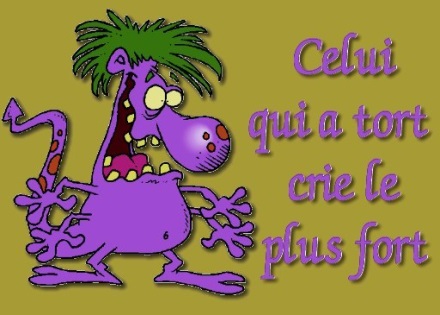 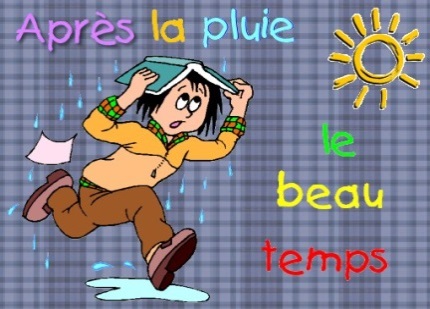 hejsan, har ni sniglar ?hur mycket kostar grodlåren ?det är för dyrtvar ligger restaurangen ?vad heter den här maträtten ?hur mycket kostar förrätten?finns det rabatter?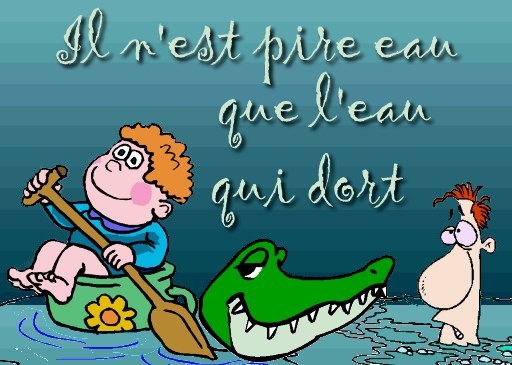 jag är studerandejag skulle vilja ha gåslever till förrättfrån vilket land kommer ni?jag kommer från Sverigejag skulle vilja ha sallad till förrättvad är det där?har ni Béarnaisesås?hur mycket kostar de stora päronpajerna med vispgrädde?finns det inte inga andra efterrätter?var det allt?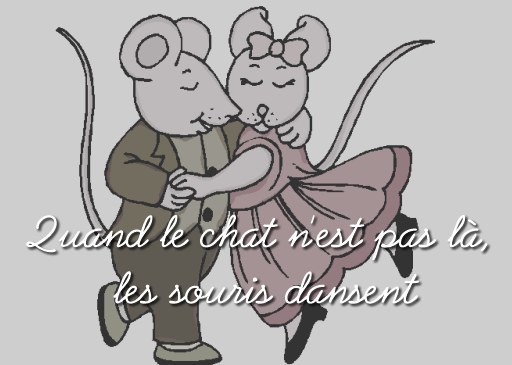 varifrån kommer sniglarna?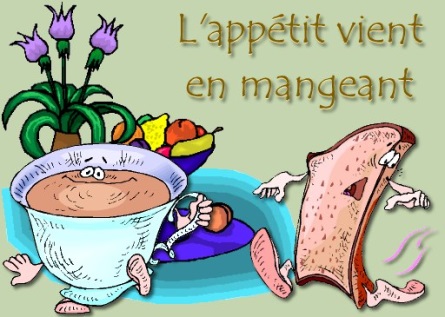 de kommer från Bourgogne förståsjag kommer från Sverigejag är svenskjag talar franskajag går på gymnasieti vilken klass?jag går i ettanhur gammal är du?jag är 17 årvar bor du?jag bor i en liten stad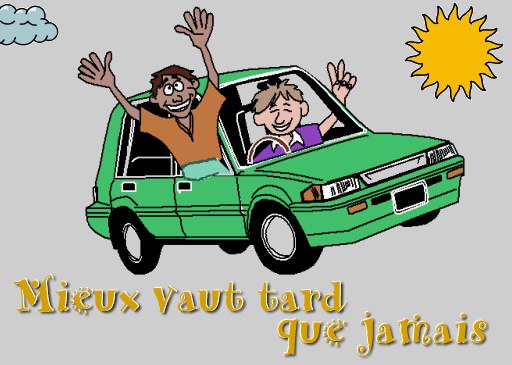 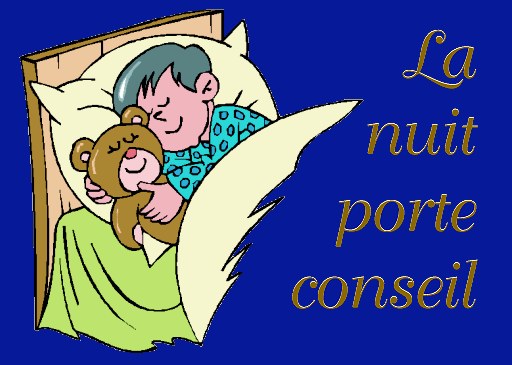 vad heter den?den lilla staden heter Köpingkänner ni till Sverige?nej, inte allshur mycket är klockan?klockan är 14.50hur dags går tåget?tåget går klockan 07.03från vilken station?tåget går från Lyonstationen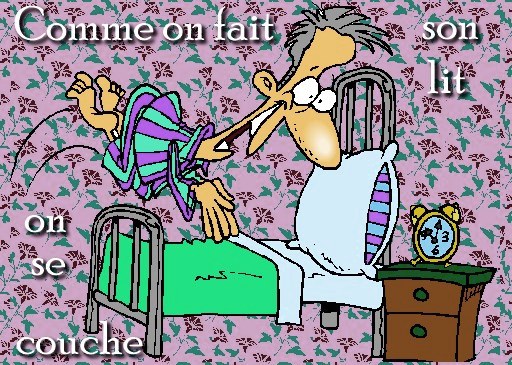 är det långt?nej, det tar 10 minuter från hotelletjag bor på hotellpå vilket hotell bor du?jag bor på hotell Jarryvar är det?det är nära Östra Stationvilken tunnelbana?det finns två stationer: Östra Station och Vattenslott i morgon åker vi till Auvergnevi ska till Auvergnevar ligger Auvergne?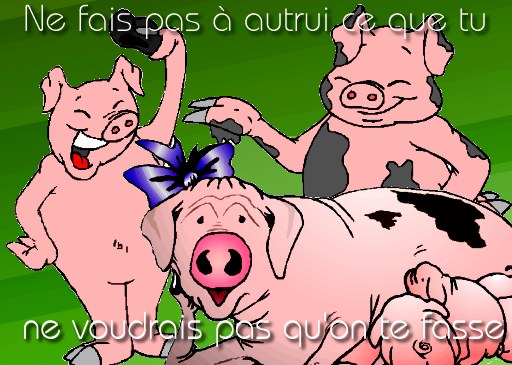 det ligger i centrum av Frankriketill vilken stad skall ni?vi skall till La Bourboulehur länge stannar ni?vi stannar i Le Mont Dore under 5 dagarvar bor ni?vi bor på Engelsmännens Villavad heter................?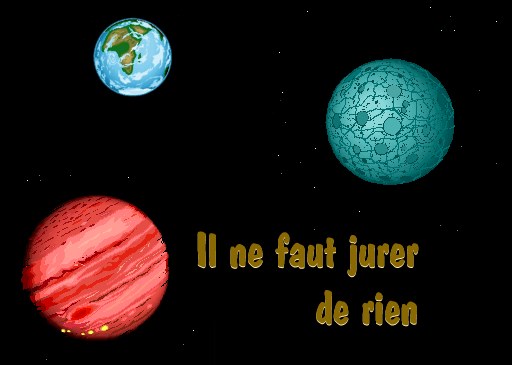 var är...................?hur många/mycket?varför?hur dags?vilken/vilket?hur då? – på vilket sätt?när?var?vem?därför att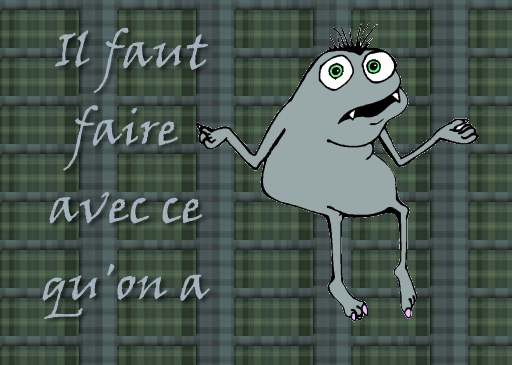 kanskeoftaalltidaldrigidagi morgoni gårom två dagarför tre dagar sedani morse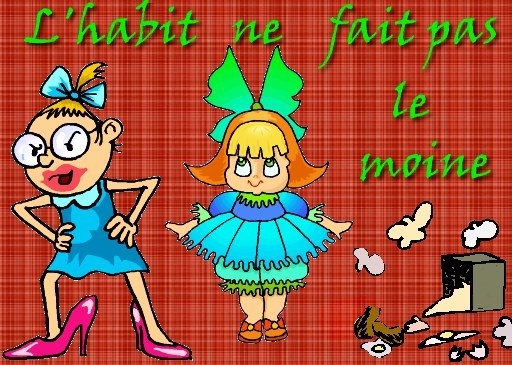 i kvälli eftermiddagsenaretidigareframför bilenbakom kyrkani parkenmittemot bokhandeln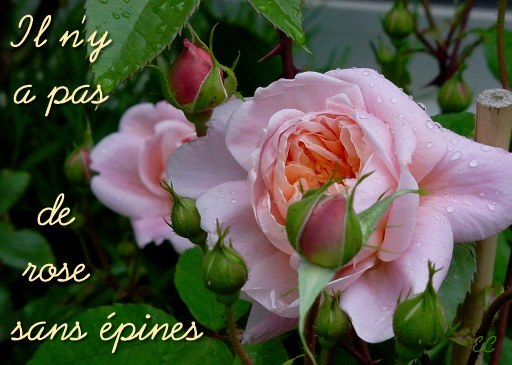 nära sjukhusetkan jag hjälpa er?skulle ni kunna hjälpa mig?jag vill bara titta litejag letar efter en snygg byxavilken storlek?vilka modeller har ni?vilken färg?vilken skostorlek?passar skjortan?tröjan är för litenjag skulle vilja ha en större storlekIMPERATIF säg åt din kompis att:smaka din kaka - smaka deninte repetera samma sak igenäta sina bananer – äta deminte dricka din choklad - inte dricka denge dig en godisvisa dig hans dator – visa dig deninte dricka juicen – inte dricka denlyssna på läraren – lyssna på honomsäg åt en okänd person att:visa biljetten för konduktören – visa den för honomsmaka din kaka – smaka denge dig en liten slantge dig saltet – ge dig detlämna dig i fredtitta på kartan – titta på deninte lyssna på luffaren – inte lyssna på honominte tala så forttitta på ditt foto - titta på det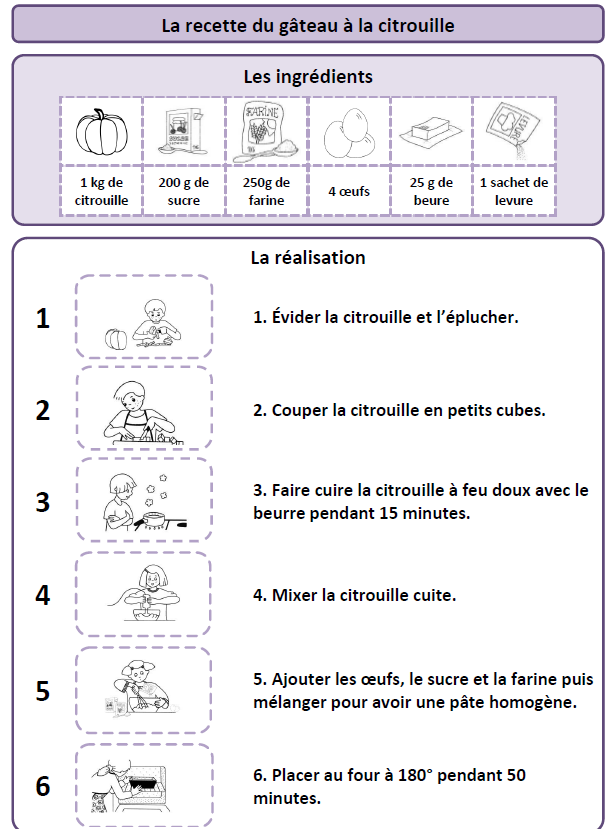 appartementdégustationgarefonduefrontmagasinplatchemisegaragegymnaseamandepanurefrituremariagelaboratoirestagediscussionsoeursaucissonpaysfrèrechêne stadeémissionmaisonventreclédentcaféfleursucrepoivrej’ai achetéoignonsprenezun peu oignonstu veuxailelle achètebeaucoupcrèmeil fautpanureil fautdeux paquetspersilils mangentescargotsil y atroppoivreil y asucreest-ce quetu aimestruffec’est limonadeje sais queMarie détestepoissontu mangesviandeAnnene mange pasvolailleil boitlaitest-ce quevous préférezthé?on achètelégumesvous voulezune tranchejambonje veuxeauje voudraisdeux verresvinComment va ta sœur? Ma sœur va très bien. Elle a toujours son appartement en ville ? Non, elle a acheté notre vieille maison rouge à la campagne. Ah d’accord, elle habite dans ta vieille maison alors. Oui, avec son chien, ses chats et son meilleur copain. Et toi, tu habites toujours dans ta petite chambre ? Non, j’habite dans la maison de mes frères. Ah bon, et tes frères, où sont-ils ? Ils travaillent en Estonie et ils ont acheté une petite maison là-bas. D’accord et toi, tu habites dans leur maison ? Oui, au fait, ce n’est pas leur maison, c’est la maison de nos parents. Ah, la maison de vos parents. Je comprends. Et ta femme, comment va-t-elle ? Pas très bien. Elle a mal à son dos et à sa jambe. Mais ce n’est pas grave ? Non, non, elle a ses petits problèmes de santé mais sinon sa santé est bonne. Nos meilleurs amis du Canada viennent la semaine prochaine. Ah sympa ! Je connais tes amis canadiens ? Non, je ne pense pas. C’est leur premier voyage en Suède. Ils viennent avec leurs familles ? Oui, ils viennent avec leurs enfants. Tes enfants vont être contents alors. Oui, j’espère. Bon, je dois y aller. Bonne soirée et à bientôt ! Merci à toi aussi !singulier - man äger 1 saksingulier - man äger 1 saksingulier - man äger 1 sakpluriel - man äger flera sakerpluriel - man äger flera sakermasculinfémininägaren/ägarnamasculin+fémininägaremin, mittminadin, dittdinahans, hennes, sin, sittsina, hans, hennesvår, vårtvåraer, erteraderas, sinderas, sinaportefderas dörrpoirefvårt pärontranchesfplvåra skivorplacardmditt skåpmenumderas menypommefmitt äppleplacardsmplvåra skåprestaurantmhennes restaurangvar är min nyckel?din nyckel är på bordetjag har tappat bort mina örhängenkänner du deras grannar ?våra vänner kommer i kvällhar ni ert pass ?var arbetar din syster Sten ?hennes bror är stuntmaninfinitifparticipe présentparticipe passéprésentoublier = glömmafuturimparfaitpassé composéprésentjetuilnousvousilsconditionnelsubjonctifplusqueparfaitimpératifjetuilnousvousilsMartins hund (un chien)flickans katt (une fille – un chat)pojkens gris (un garçon – un cochon)hästens svans (un cheval – une queue)svansens färg (une queue – une couleur)ögonens färg (yeux = ögon)Stefans ögonhundens ras (un chien – une race)kossans dag (une vache – une journée)katternas jamande (un chat – un miaulement)stanna i presensstanna i presensåka iväg i presensåka iväg i presensjejetutuil/elle/onil/elle/onnousnousvousvousilsilsska, gå, må, åka i presensska, gå, må, åka i presensta i presensta i presensjejetutuil/elle/onil/elle/onnousnousvousvousilsils